Chapter 1Introduction to Business ProcessesTrue-False QuestionsTest Bank Files: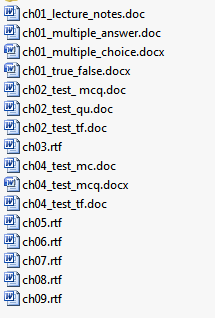 	1.The most common organizational structure within modern organizations is the functional structure. Answer:	 True	Difficulty:	 Easy	Page Reference:  1Section:  The Functional Organizational Structure                               Practice:	2.Losing sight of the big picture is commonly referred to as the silo effect.Answer:	 True	Difficulty:	 Medium	Page Reference:  2Section:  The Functional Organizational Structure: The Silo Effect            Practice:	3.Systems that support end-to-end processes are called business processes.Answer:	 False	Difficulty:	 Medium	Page Reference:  4Section:  Business Processes                                                                 Practice:	4.An enterprise system is a set of tasks or activities that produce desired outcomes.Answer:	 False	Difficulty:	 Easy	Page Reference:  2Section:  The Functional Organizational Structure: Enterprise Systems                 Practice:	5.Without the various steps of the business process, a company can’t successfully bill customers and ship products.Answer:	 True	Difficulty:	 Medium	Page Reference:  4Section:  Business Processes                                                                 Practice:	6.The lifecycle data management (design) process supports the design and development of products from the initial product idea stage through the discontinuation of the product. Answer:	 True	Difficulty:	 Medium	Page Reference:  5Section:  Business Processes                                                                 Practice:	7.The material planning process is used to maintain internal assets such as machinery and to delivery after-sales customer services such as repairs.Answer:	 False	Difficulty:	 Medium	Page Reference:  5Section:  Business Processes                                                                 Practice:	8.The fulfillment process (sell) consists of all the steps involved in selling and delivering the products to the organization’s customers. Answer:	 True	Difficulty:	 Medium	Page Reference:  5Section:  Business Processes                                                                 Practice:	9.The financial accounting process focuses on internal reporting to manage costs and revenues.Answer:	 False	Difficulty:	 Difficult	Page Reference:  6Section:  Business Processes                                                                 Practice:	10.The procurement process includes all of the tasks involved in acquiring needed materials.Answer:	 True	Difficulty:	 Medium	Page Reference:  6Section:  Business Processes: Procurement-Buy                                  Practice:                   	11.Within the production process, the issuing of raw materials takes place in the warehouse.Answer:	 True	Difficulty:	 Difficult	Page Reference:  7Section:  Business Processes: Procurement-Make                                Practice:                   	12.Materials encompass all the products, components, and parts that are used in an organization.Answer:	 True	Difficulty:	 Medium	Page Reference:  8Section:  Business Processes: Material Planning-Plan                         Practice:                   	13.Lead time is the time between placing the order and receiving confirmation that the item has been shipped.Answer:	 False	Difficulty:	 Easy	Page Reference:  8Section:  Business Processes: Material Planning-Plan                         Practice:                   	14.The purpose of material planning is to match supply with demand.Answer:	 True	Difficulty:	 Medium	Page Reference:  8Section:  Business Processes: Material Planning-Plan                         Practice:                   	15.Insufficient supply results in a situation called “stock out.”Answer:	 True	Difficulty:	 Medium	Page Reference:  8Section:  Business Processes: Material Planning-Plan                         Practice:                   	16.Excess supply will result in lower inventory costs because the company is eligible for a bulk rate.Answer:	 False	Difficulty:	 Difficult	Page Reference:  8Section:  Business Processes: Material Planning-Plan                         Practice:                   	17.Forecasts of finished goods are determined by data from material planning.Answer:	 True	Difficulty:	 Medium	Page Reference:  9Section:  Business Processes: Material Planning-Plan                         Practice:                   	18.Large warehouses do not need to move items as quickly and efficiently as smaller warehouses.Answer:	 False	Difficulty:	 Medium	Page Reference:  9Section:  Business Processes: Inventory and Warehouse Management-Store     Practice:       	19.Asset management is concerned with both the preventive and the corrective maintenance of an organization’s equipment.Answer:	 True	Difficulty:	 Medium	Page Reference:  10Section:  Business Processes: Asset Management and Customer Service-Service     Practice:                                          	20.Document management provides tools to manage and store documents securely and to keep track of the multiple versions of these documents.Answer:	 True	Difficulty:	 Easy	Page Reference:  10Section:  Business Processes: Lifecycle Data Management-Design        Practice:                   	21.The final stage of asset management and customer service is the authorization maintenance stage.Answer:	 False	Difficulty:	Medium	Page Reference:  11Section:  Business Processes: Asset Management and Customer Service-Service     Practice:                                          	22.The final stage of the customer service process is the settlement stage.Answer:	 True	Difficulty:	 Easy	Page Reference:  11Section:  Business Processes: Asset Management and Customer Service-Service     Practice:                                          	23.A project is permanent in nature and is typically associated with smaller, simpler projects.Answer:	 False	Difficulty:	 Medium	Page Reference:  11Section:  Business Processes: Project Management-Projects               Practice:                   	24.During the planning phase of a project the scope of the project is defined and the milestones and deadlines are established. Answer:	 True	Difficulty:	Easy	Page Reference:  12Section:  Business Processes: Project Management-Projects               Practice:                   	25.Projects rely on resources located in and work performed in other processes.Answer:	 True	Difficulty:	 Medium	Page Reference:  12Section:  Business Processes: Project Management-Projects               Practice:                   	26.Common reports of financial accounting include income statement, profit and loss, and balance sheet. Answer:	 True	Difficulty:	 Medium	Page Reference:  12Section:  Business Processes: Financial Accounting-Track for External Reporting        Practice:                   	27.Accounts payable is used to track money owed by customers.Answer:	 False	Difficulty:	 Easy	Page Reference:  13Section:  Business Processes: Financial Accounting-Track for External Reporting        Practice:                   	28.Asset accounting is concerned with tracking financial data related to assets such as machinery and cars.Answer:	 True	Difficulty:	 Medium	Page Reference:  13Section:  Business Processes: Financial Accounting-Track for External Reporting        Practice:                   	29.Accounts receivable is used to track money that is owed to vendors.Answer:	 False	Difficulty:	 Easy	Page Reference:  13Section:  Business Processes: Financial Accounting-Track for External Reporting        Practice:                   	30.Management accounting helps an organization track costs and revenues to assess its profitabilityAnswer:	 True	Difficulty:	 Medium	Page Reference:  13Section:  Business Processes: Management Accounting-Track for Internal Reporting        Practice:                   